Travel Support Award Application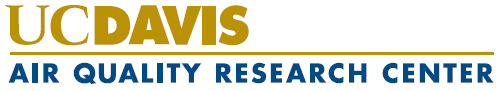 GuidelinesTravel support may only be granted to a person once every two years. Requests must be received at least 45 days prior to the conference start in order to be considered. Late applications are given lower priority. Upon completion of attendance, award recipients must provide the conference manager with a brief quote for the website and provide receipts for pre-approved expense reimbursements. Questions regarding travel awards should be directed to <airqualityevents@ucdavis.edu>.Applicant Information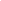 Last Name: ___________________________	First Name: ___________________________Organization: ___________________________	 Position: _____________________________Conference Attendee Position: ___________________________Email Address: ___________________________	 Phone Number: ___________________________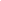 Justification for Support:______________________________________________________________________________________________________________________________________________________________________________________________________________________________________________________________________________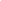 Proposed BudgetSignature/E-Signature: _____________________________ Date: __________________________________Total CostAmount RequestedConference RegistrationLodging ($_____ per night x _______ nights)AirfareGround TransportationRental Car ($____) & Gas ($_____)Ground Transportation ($_______)Mileage for personal vehicle (_____miles x $0.54/mile)Other (Please specify):Proposed Total